Программа: Путешествие в страну Правильной речи.Тема: Скоро лето.Дата: 23.05, 24.05Педагог: Поливанова Светлана ЮрьевнаРекомендация: Перед выполнением заданий сделайте артикуляционную разминку с ребенком (приложение).Задание 1. Поговорите с детьми о лете. Поинтересуйтесь, понимают ли они значение "летних слов":теплое, яркое, жаркое (солнце); густая, высокая (трава);спелые, сочные, ароматные (ягоды); прозрачный, чистый (воздух);   рыбачить (ловить рыбу), купаться, загорать, нырять;загар, жара, зной, ливень, лес, поле, луг.Задание 2. Повторение названий летних месяцев Не спит всю ночь болотный лунь,Светлей всех месяцев июнь.Варенье варится буль-буль,Из ягод, что собрал июль.Всем дарит яблоки на радостьПоследний летний месяц август.      Вопросы и задания:Чем примечателен месяц июнь (июль, август)?Назови первый (второй, третий) летний месяц.Перечисли летние месяцы по порядку.Задание 3. Дидактическая игра «Один — много».Ягода - (ягоды), гриб - …, дождь - ..., лес - ..., луг - ..., цветок - ..., речка - ... .Задание 4. «Какое слово не подходит?»Лето, летний, лететь. Трава, травяной, трамвай, травушка.Дождь, дождливый, ждать, дождить. Задание 5. Выучить стихотворение.Текст стихотворения следует читать не менее трёх раз.В небе гром, гроза…Закрывай глаза!Дождь прошел, трава блестит,В небе радуга стоит.Задание 6. Повтори рассказ – описание о лете.Наступило лето. На улице стало жарко. Деревья стоят зеленые. На лугу растут цветы: ромашки, клевер, колокольчики, васильки. Над цветами летают бабочки, пчелы, божьи коровки. Вода в реке стала теплая, можно купаться. Хорошо летом!Задание 7. Игра «Хлопаем — топаем»Ход   игры. Детям   предлагают послушать предложения о лете.  Если  они согласны с выражением,  пусть хлопают в ладоши, если нет — топают ногами.Летом птицы улетают на юг.Летом жарко.Летом в лесу много ягод.Летом звенит капель.Летом после дождя на небе можно увидеть радугу.Летом животные готовятся к зиме.Январь — первый летний месяц.Летом у школьников каникулы.Задание 8. Д/и «Что мы будем делать летом?»  (учить правильно употреблять глаголы в будущем времени) Мы будем кататься на велосипеде, мы будем купаться в речке…       и т.д.Практическая часть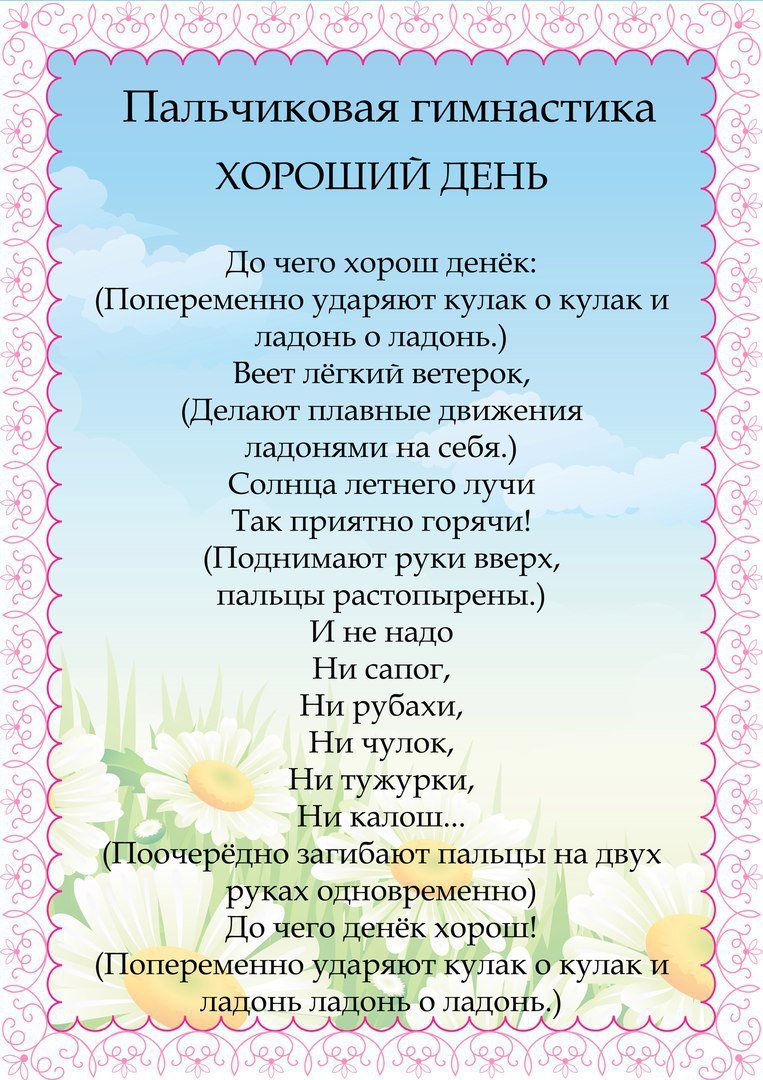 Выполни штриховку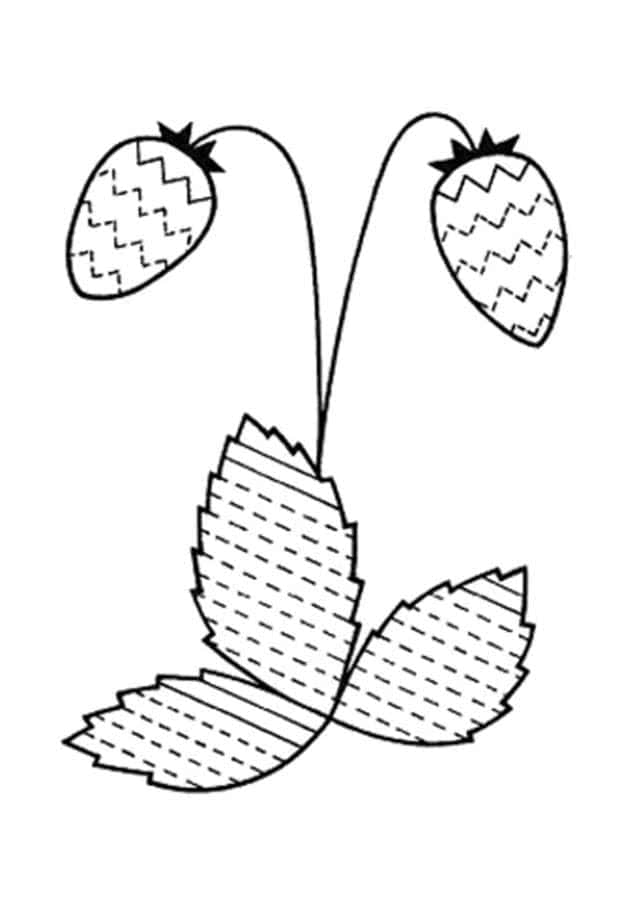 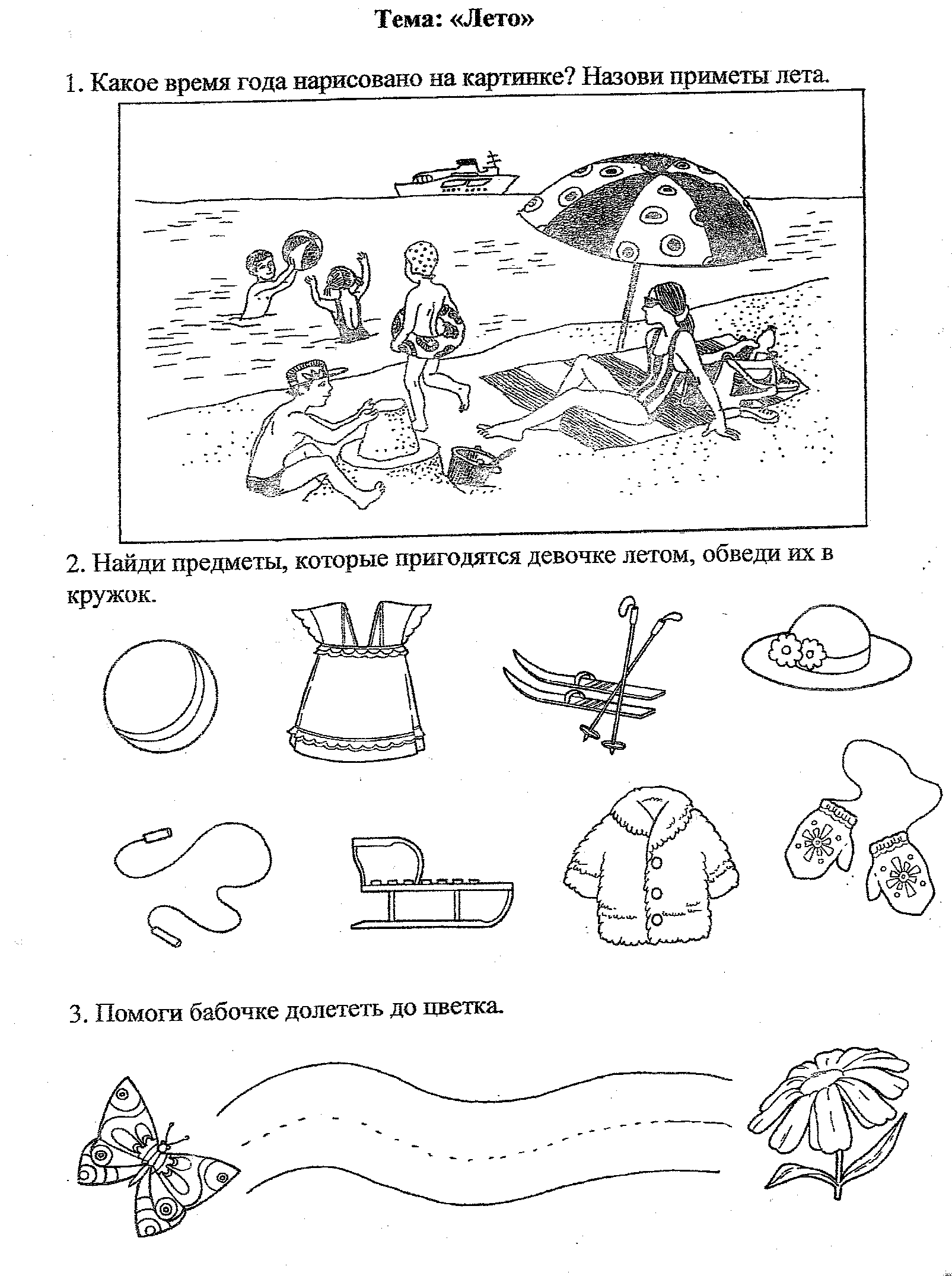 Раскраска по номерам «Летний луг»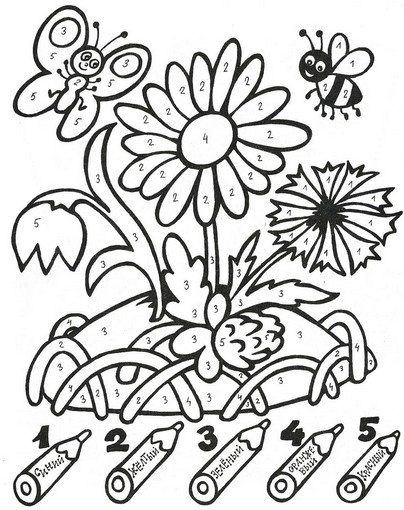 